BACCALAURÉAT GÉNÉRALÉpreuve pratique de l’enseignement de spécialité physique-chimieÉvaluation des Compétences ExpérimentalesCette situation d’évaluation fait partie de la banque nationale.ÉNONCÉ DESTINÉ AU CANDIDATCette situation d’évaluation comporte cinq pages sur lesquelles le candidat doit consigner ses réponses.Le candidat doit restituer ce document avant de sortir de la salle d'examen.Le candidat doit agir en autonomie et faire preuve d’initiative tout au long de l’épreuve.En cas de difficulté, le candidat peut solliciter l’examinateur afin de lui permettre de continuer la tâche.L’examinateur peut intervenir à tout moment, s’il le juge utile.L’usage de calculatrice avec mode examen actif est autorisé. L’usage de calculatrice sans mémoire « type collège » est autorisé. CONTEXTE DE LA SITUATION D’ÉVALUATION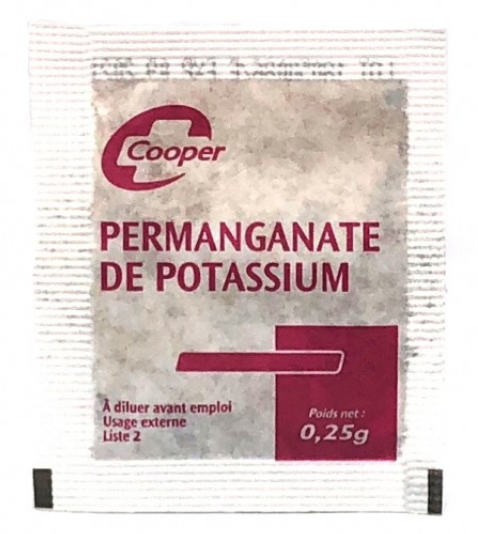 Le permanganate de potassium est un antiseptique local, utilisé pour l’antisepsie de la peau, des muqueuses et des plaies superficielles. Il est disponible en pharmacie, sous forme d’une poudre, conditionnée en sachet de 0,25 g, qui doit être dissoute dans l’eau. Pour éviter tout risque d’irritation, il est important d’attendre que cette poudre soit totalement dissoute avant d’utiliser la solution.La solution obtenue s’utilise en bain ou en application et il est indiqué sur la notice : « cette solution doit être préparée juste avant l’emploi. Ne pas la conserver ». En effet, cette solution se dégrade lentement dans le temps.Le but de cette épreuve est d’évaluer si, au bout de quelques jours, la solution de permanganate de potassium s’est effectivement dégradée.INFORMATIONS MISES À DISPOSITION DU CANDIDATSolution de permanganate de potassium à contrôlerLa solution aqueuse de permanganate de potassium (K+(aq), ) a été préparée il y a quelques jours par dissolution, dans 50,0 mL d’eau distillée, du contenu d’un sachet de 0,25 g de permanganate de potassium. Une partie de cette solution se trouve dans un flacon noté Sancienne.Solutions étalons à dispositionLa gamme étalon fournie est constituée de quatre solutions fraîchement préparées S1, S2, S3, S4 dont les concentrations sont répertoriées dans le tableau ci-dessous :Dangers et protectionsLa nécessité de l’usage de protections dépend de la concentration en masse de la solution aqueuse de permanganate de potassium manipulée :Comparaison du résultat d'une mesure à une valeur de référenceIl est possible de comparer une valeur expérimentale à une valeur de référence à l’aide du calcul du quotient z suivant :avec : Cm(mes)–1 ; Cm(réf)–1 ; u(Cm(mes)) : l’incertitude-type sur le résultat expérimentalDans cette situation, le critère de validation utilisé est :Lorsque zLorsque z > 2, on considère qu'il ne l'est pas.TRAVAIL À EFFECTUER Dilution de la solution à doser (20 minutes conseillées)La solution Sancienne de concentration en masse Cm(ancienne), dont on souhaite étudier la stabilité dans le temps, doit au préalable être diluée d’un facteur 20, avant d’être dosée par étalonnage utilisant la conductimétrie.À partir des informations mises à disposition, justifier de la nécessité de cette étape.Cm(ancienne)= m/V = 0,25/50*10-3 = 5 g.L La concentration en masse S ancienne est comprise entre 2.5g/L et 250g.L. Donc, d’après le tableau, cette solution est dangereuse pour l’environnement. Pour éviter cela, on la dilue par 20 ce qui donne une concentration de 0.25g.L pour la solution diluée. Grâce à cette dilution, la nouvelle solution ne présente aucun danger. Proposer un protocole permettant d’obtenir la solution Sdiluée à partir de la solution Sancienne en utilisant le matériel à disposition. Préciser les protections à utiliser.Tout d’abord, avant de manipuler la solution ancienne, on se protège en mettant notre blouse, des gants et des lunettes. Ensuite, on place la solution Sancienne dans un bécher puis on prélève grâce à une pipette jaugée de 5 mL, 5 mL de cette solution qu’on introduit ensuite dans une fiole jaugée de 100 mL. On remplit avec de l’eau distillée jusqu’au 3/4 puis on bouche et agite la fiole. Ensuite, on remplit jusqu’au trait de jauge puis on bouche et agite à nouveau. A ! D’autres valeurs sont possibles pour la pipette et la fiole jaugée en fonction de ce que vous aurez le jour du tp. Il faut juste que le facteur de dilution soit bien de 20.Mettre en œuvre cette dilution.Dosage de la solution diluée Sdiluée (30 minutes conseillées)Proposer un protocole pour réaliser un dosage conductimétrique de la solution Sdiluée par étalonnage. Indiquer les protections à utiliser. Le protocole devra préciser les mesures à effectuer ainsi que leur exploitation sur ordinateur à l’aide d’un logiciel tableur-grapheur.Tout d’abord, avant de réaliser le dosage conductimétrique des différentes solutions, on garde notre blouse, nos gants et nos lunettes. On mesure pour chaque solution étalon (S1, S2, S3, S4 de concentration connues grâce à tableau énoncé) leur conductivité grâce à un conductimètre. On fait pareil pour la solution diluée. Puis on rentre les valeurs de la concentration et de la conductivité des solutions S1, S2, S3 et S4 sur Regressi. Enfin, on trace grâce au logiciel la conductivité en fonction de C et on doit obtenir une fonction linéaire car la conductivité = k*C. Mettre en œuvre le protocole et modéliser la courbe obtenue par une fonction mathématique adaptée.Dans le cadre de cette étude, on considère que le critère pour valider le modèle choisi est le suivant :La courbe obtenue est une droite passant par l’origine.Indiquer si le modèle choisi est validé, d’après le critère donné.Si on obtient une droite passant par l’origine alors le modèle choisi est validé.Déterminer la valeur de la concentration en masse Cm(diluée) de la solution Sdiluée, puis en déduire la valeur de la concentration en masse Cm(ancienne) de la solution Sancienne.Grâce à la valeur mesurée de la conductivité de la solution diluée, on utilise, sur  regressi, l’outil réticule libre pour pouvoir déterminer graphiquement la concentration de cette solution. Puis pour calculer la concentration de la solution ancienne, on utilise la relation :  Cmère*Vmère = Cfille*Vfille ce qui nous donne Cmère = Cfille* Vfille / Vmère Cfille = Cm diluée      Vfille = Vdiluée = 100 mL    et    Vmère = 5 mL Exploitation des résultats (10 minutes conseillées)On considère que, dans les conditions de la manipulation, l’incertitude-type sur la concentration mesurée u(Cm(ancienne)) est estimée à 0,1 g·L–1. Conclure sur la dégradation ou non de la solution étudiée.On utilise cette formule :  Cm(ref) = la concentration de la solution ancienne calculée à la question 1 ( 500 g. Lu(Cm(mes) = 0,1 g.LConclure grâce à l’énoncé : Lorsque zLorsque zDéfaire le montage et ranger la paillasse avant de quitter la salle.NOM : Prénom : Centre d’examen : n° d’inscription : Solution SS1S2S3S4Concentration en masse cm (en g·L–1)1,0 × 10–12,0 × 10–13,0 × 10–14,0 × 10–1Concentration en masseInférieure à 2,5 g·L–1Entre 2,5 et 250 g·L–1Supérieure à 250 g·L–1DangersDangereux pour l’environnementDangereux pour l’environnementCorrosifProtectionsBlouseBlouse, lunettes et gantsBlouse, lunettes et gantsAPPEL n°1🖐Appeler le professeur pour lui présenter le protocoleou en cas de difficulté🖐APPEL FACULTATIF🖐Appeler le professeur en cas de difficulté🖐APPEL n°2🖐Appeler le professeur pour lui présenter le protocoleou en cas de difficulté🖐APPEL FACULTATIF🖐Appeler le professeur en cas de difficulté🖐